Муниципальное дошкольное образовательное учреждение«Суксунский детский сад Улыбка»Педагогический проект «Никто не забыт, ничто не забыто»дети подготовительной группы «Ягодка»,старшей группы «Рябинка»Разработчик проектаВоспитательМаксимова Алевтина Георгиевнавысшая квалификационная категория15.01.2022г –  15.05.2022г.Актуальность:Современные дети разделены во времени с непосредственными участниками Отечественной войны уже несколькими поколениями. Каждое следующее поколение знает о Великой Отечественной войне все меньше и меньше. 
Уже в дошкольном возрасте ребенок должен знать, в какой стране он живет, чем она отличается от других стран, как боролась с врагами во имя мира на нашей земле, во имя безоблачного детства маленьких граждан. Поэтому мы взяли тему проекта «Никто не забыт, ничто не забыто».Проект  по патриотическому воспитанию «Никто не забыт, ничто не забыто»  составлен  с  учётом  ФГОС, ведущая образовательная область:  «Социально – коммуникативное  развитие»,    с интеграцией образовательных областей: « Познавательное  развитие», « Речевое развитие»,  «Художественно – эстетическое развитие»,  «Физическое развитие».В проекте учитываются возрастные особенности детей старшего дошкольного возраста.Вид, проекта: педагогический, среднесрочный. Участники проекта:Воспитатель – Бабушкина Татьяна Сергеевна, Коробкина А.Г.Дети подготовительной группы «Ягодка» – 23 ребёнка, дети старшей группы «Рябинка» - 23ребёнка,  родители – 46 семей.Длительность проекта: с 15 января 2022г. -  15 мая 2022г. Цель:   Формирование нравственно-патриотических чувств у детей дошкольного возраста посредством ознакомления с событиями Великой Отечественной войны и праздником Победы. Задачи:Образовательные:Образовательная область «Социально – коммуникативное развитие»Расширить знания детей о государственных праздниках и истории нашей страны.Расширять представления о Родине, о её национальных героях, государственной символике (флаг, герб, гимн Росси).Расширять представления детей о своей малой Родине, достопримечательностях, культуре, традициях родного края, о замечательных людях прославивших свой родной край во время Великой Отечественной Войны.Развивающие:Образовательная область «Художественно – эстетическое развитие»Развивать познавательные способности детей в процессе практической деятельности.Способствовать развитию речи через выразительное чтение стихов, составление рассказов о ветеранах, инсценировках стихов.Образовательная область «Речевое развитие»Обогащать активный словарь новыми словами, поощрять пересказы детей, услышанных дома истории близких, показывая их фотографии.Образовательная область «Социально – коммуникативное развитие»Закрепить знания детей о столице нашей Родины – город Москва.Образовательная область «Физическое развитие»Развитие двигательной активности детей, через игру.  Образовательная область «Познавательное развитие»Развитие у детей интереса к истории нашей Родины, Великой Отечественной Войне.Приобщать детей к историческому прошлому большой и малой Родины.Воспитательные:Образовательная область «Социально – коммуникативное развитие»Воспитывать любовь к своей Родине.Воспитывать бережное отношение к народной памяти, чувство благодарности к ветеранам ВОВ.Воспитывать любовь к Родине, интерес к ее героической истории.
Методы проекта: 
- игровые: дидактические игры, подвижные игры, инсценировки.
- словесные: чтение и рассказывание стихов, разговор, беседа, рассматривание фотографий, инсценировки.
- наглядные: показ предметов обихода солдат.Формы работы с детьми: Беседы, НОД, заучивание стихов, рисование на тему ВОВ, рассматривание иллюстраций о ВОВ, чтение рассказов, рассказы детей об участниках ВОВ в семье. Задачи по работе с родителями:
Повысить компетентность родителей по теме ВОВ.
Привлечь родителей к совместным познавательно- тематическим мероприятиям. Способствовать сохранению и продолжению непрерывной связи поколений.Оживить в памяти знания о героическом прошлом членов семьи, нашего народа.Принимать активное участие в образовательной деятельности.Формы работы с родителями:Беседа. Семейное чтение рассказов о ВОВ,  чтение рассказов о ВОВ в  сообществе группы «Ягодка», группы  «Рябинка».Домашнее задание «Сбор необходимой  информации о ВОВ», обсуждение, выполнение домашнего задания об участниках в ВОВ в семье.Рисование с детьми рисунков к празднику «День Победы».
Этапы проекта:1 этап – подготовительныйЦель:  собрать материал и подготовить предметно - развивающую среду  в группе.2 этап – основнойЦель: Обеспечить активную совместную деятельность по реализации педагогического проекта «Никто не забыт, ничто не забыто» «педагог-ребенок-родитель».3 этап – заключительный.Цель: Подвести итоги работы проекта «Никто не забыт, ничто не забыто».Реализация проекта:1 этап – подготовительный Составление плана деятельности.Сотрудничество с родителями по реализации проекта «Никто не забыт, ничто не забыто» Сбор информаций о ВОВ, для мини – музея в ДОУ (художественная литература, иллюстрации).Подбор литературных произведений о войне (стихотворение «Шинель», рассказы Л. Кассиль «Памятник советскому солдату», С. Маршак «Рассказ о неизвестном солдате»).Подбор музыкальных произведений на военную тему (песня «Катюша», музыкальные композиции).Подготовка цикла бесед о ВОВ («Труженики тыла», «Участники войны», «Рассказывание  детям о тяготах военной жизни», «Блокада Ленинграда»).Индивидуальные, подгрупповые общения с родителями и детьми на тему «Участники  ВОВ в семье».Информация в родительском уголке о войне.2 этап – основной   Оформление выставки рисунков детей «День Победы» в группе «Ягодка», в отделе ЗАГСА. Изготовление альбома об участниках ВОВ в семье (иллюстрации, фотографии).Составление детьми рассказа «Мой прадед защищал Родину», «Мой папа – солдат».Рисование детей портретов пап к празднику «День Защитника Отечества» (выставки в отделе ЗАГСА, в группе).Досуг «Каша – матушка наша», с детьми старшей группы «Рябинка». Инсценировка стихотворения «Шинель» с  детьми подготовительной группы «Ягодка».Рисование рисунков к выставке «День Победы»Подарочные открытки к  празднику «День Победы».9.Картотека игр.3 этап - заключительныйВыставка рисунков «Славный День Победы» (отдел Загса)Альбом  о ВОВ (участники ВОВ в семье).Семейная гостиная «Мы помним, мы чтим!» Презентация «Ни кто не забыт, ни что не забыто».Уголок «Моя родина - Россия» по патриотическому воспитанию детей.Перспективный план совместной работы  с 15.01.2022г по 15.05.2022г. подготовительная группа «Ягодка», старшая группа «Рябинка», воспитатели: Максимова А.Г., Бабушкина Т.С., Коробкина А.Г. Результат: Дети имеют представления об истории нашей Родины, о её национальных героях, распознают государственную символику (флаг, герб, гимн Росси) и народную символику матрёшка, берёза.Дети называют государственные  праздники «День Защитника Отечества», «День Победы». Дети называют достопримечательности  нашей малой Родины (памятники героям войны, парк имени И.Л.Золину, центральную площадь,  мемориальная стена, улицы,  названные в честь героев ВОВ),  традиции  родного края  - отмечать праздник  «День Победы», идти с портретами участников ВОВ семьи  в «Бессмертном полку».Дети в процессе практической деятельности применяют свой накопленный опыт (в своём рисунке «Славный День Победы», «Военная техника»).Дети называют столицу нашей Родины – Москва, знают свою малую родину Суксун.Ребёнок достаточно хорошо владеет речью.Дети выразительно рассказывают стихи, составляют рассказы о своих близких по фотографиям, инсценируют стихотворение «Шинель».У детей пополнился словарь новыми словами (шинель, партизан, каска). Дети уважительно относятся к Родине, ветеранам войны, воинам Российской Армии. В педагогическом проекте «Ни кто не забыт, ни что не забыто» приняли участие 23 ребёнка 100%), подготовительной группы «Ягодка» (18 семей – подготовительной группы «Ягодка»),Старшая группа «Рябинка» 23 ребёнка (100%), 5 семей.Вывод: Современное поколение мало что знает о Великой Отечественной войне и патриотическое чувство не возникает само по себе. Это результат длительного, целенаправленного воспитательного воздействия на человека, начиная с самого детства. В ходе проведенных мероприятий, посвященных 77- летию Победы,  обогащен опыт детей в сфере социального воспитания путем использования разных методов и приемов, расширены и систематизированы знания о Великой Отечественной Войне, о символах праздника Победы, о Празднике 9 мая и его значении. У детей сформировалось уважительное отношение к участникам войны, труженикам тыла. Приложения:Методические материалы к проектуМуниципальное дошкольное образовательное учреждение «Суксунский детский сад Улыбка»Семейная гостиная«Я помню! Я горжусь!»Рассказы детей и взрослых о ветеранах войныподготовительная группа «Ягодка»Воспитатель:Максимова Алевтина Георгиевнавысшая квалификационная категория,Бабушкина Татьяна Сергеевнавысшая квалификационная категория05.05.2022гЦель: Повышение педагогической культуры детей и родителей в воспитании патриотических чувств у детей и чувств гордости за родную страну – Россию.Задачи:Привлечь к патриотическому воспитанию родителей, убедить их в важности сохранения семейных традиций.Способствовать пробуждению интереса родителей к прошлому нашей страны и посёлка Суксун.Содействовать сплочению родительского коллектива, вовлечение семей в жизнедеятельность группы.Предварительная работа:1. беседа с библиотекарем И.С.Щербининой.2. Домашнее задание для родителей, подготовить материал о членах семьи в ВОВ.3. чтение стихов детям о ВОВ.Материалы и оборудование: рассказы о ВОВ, портреты, фотографии, сертификаты детям, подарки родителям.Форма работы: семейная гостиная «Я помню, Я горжусь!»Ход мероприятия1.Воспитатель: Здравствуйте, уважаемые гости! Интересная и волнующая сердцу встреча, сегодня  предстоит нам. В этом году 9 мая наша страна вновь  будет отмечать Великую Победу – это главный день в году. Как же рассказать ребенку, что это за праздник. Ведь для современных дошкольников Великая Отечественная Война – далёкое время, прошлое. Эти знания ребенок должен получать не только в стенах детского сада, но и в семье, вызывать интерес к прошлому нашей страны, рассказывать о подвигах и славе предков, и о Великой Победе. Воспитатель: сегодня к нам в гости пришла заведующий детской библиотекой И.С. Щербинина, она расскажет и покажет презентацию о ВОВ, Великой Победе. (просмотр презентации)2. Воспитатель: Предлагаем  детям и родителям представить домашнее задание «Ветеран в моей семье», рассказать о своих близких во время ВОВ, чтобы мы все знали, помнили и гордились!(дети и родители представляют свои работы)3.Воспитатель:  Дети расскажут стихи о Великой Победе.(дети рассказывают стихи) 1.«Что такое ветеран?» - папу я спросил.Залезай – ка на диван, -Вдруг он попросил.С полки бережно досталНаш фотоальбом,Старый снимок показал,Что хранился в нём.- Этот молодой солдат –Твой родной прадед,Мамин дедушка Игнат,Жаль,  его уж нет».2.Пусть всегда сверкают звёзды,Наши звёзды на Кремле.Мы – за солнцеМы – за счастье Мы – за мир на всей земле.3.Великую землю,Любимую землю,Где мы родились и живёмМы Родиной светлой,Мы Родиной милой,Мы Родиной нашей зовём. 4.На душе светло сегодняОт улыбок и цветов.Это праздник – День Победы!Праздник дедов и отцов.5.День Победы праздник долгожданный,Мирная небес голубизна.Помнят на земле народы, страны:В этот день окончилась война!6.Ребёнок  (рассматривает карту);Пехота – здесь, а танки – тут,лететь до цели семь минут.Понятен боевой приказ.Противник не уйдёт от нас!7.Ребёнок – (смотрит в бинокль);На горизонте самолёт.По курсу, полный ход вперёд!Готовься к бою, экипаж!Отставить! Истребитель  наш!8.Над кораблём алеет наше знамя.А за кормой - лазурная волна!Мы подрастём и станем моряками.Защитой станем мы тебе страна.9.Вспоминают наши деды про былые времена надевают  в честь Победы боевые ордена.10.Встань сегодня утром рано,Выйди в посёлок – погляди,Как шагают ветераныВоспитатель: Детям вручат сертификаты, которые приняли участие во Всероссийской акции  «Рисуем Победу – 22», а дети подарят подарки родителям.Воспитатель: С наступающим праздником вас, дорогие! Мирного неба над головой!Спасибо за участие в нашем мероприятии.Результат:Приняли участие 20 детей, 5семей представили и рассказали вместе с детьми  об участниках ВОВ в своей семье.  5 семей представили домашнее задание о своих близких в семье  во время ВОВ (семья – Тани Могильниковой, Матвея  Никитина, Андрея Озорнина, Поли Константиновой, Агнии Худяковой, рассказ Тимофея Старикова, Матвея Никитина).Повысился уровень  педагогической культуры родителей в воспитании патриотических чувств у детей и чувств гордости за родную страну – Россию.Чтение рассказов родителями, в рамках Краевого проекта «Читаем вместе»Рассказ «Вовка – токарь» «Нет, не получится, слабый я, не удержать заготовку» – так поначалу говорил лучший токарь военного завода – Вовка. Потом ничего, привык. Сначала к винтовке прилаживал штык. Потом всё серьёзней работа, и получилось! Что, ты… Сейчас и смотреть загляденье, на Вовкиных рук творенье: снаряды и корпус для мины, для автоматов стволы, детали для машины, для походных кухонь котлы.Без сна, на лютом морозе (в цеху только крыша, но не было стен), губы закусив до крови, Вовка не сдавался усталости в плен. Сутками от станка не отходил. Маленький, упрямый рот как молитву твердил… Твердил маленький упрямый рот: «За бабушку, за братишку, это мой фронт». Такие вот Вани и Сани, Пети и Вовки победу в тылу ковали: гранаты, патроны, винтовки. Рассказ «Ирочка, 6 лет» – Мамочка, научи вязать.– Мамочка, научи вязать шарфик.– Мамочка, научи вязать у носочка пяточку.– Мамочка, научи вязать тёплую, узорчатую варежку.– Отдохнула бы, деточка, хрупкая моя веточка.– Некогда, милая мамочка, боюсь, не успею.Распустила Ирочка на ниточки все свои шерстяные платьица. Собрала Ирочка, для солдатиков десять посылочек. А последнюю… Не успела! Получали те посылочки солдатики. Одевали варежки, Ирочкой, под бомбёжкой и под обстрелом связанные. И так тепло - горячо становилось солдатикам, и такая сила в них вселялась необоримая, и такая ярость просыпалась неукротимая.Успела Ирочка столько добра сделать, что на сто жизней хватит!Муниципальное дошкольное образовательное учреждение«Суксунский детский сад Улыбка»Досуг  «Каша – матушка наша»Дети старшей группы «Рябинка».Воспитатель: Максимова Алевтина Георгиевна-Высшая  квалификационная категория17.02  2022год.Цель: Развитие интереса детей  в участии развлечения «День Защитника Отечества».Задачи: ОбразовательнаяФормировать представление детей о Родине, на основе материала доступного понимания детей, через проведение развлечения «День Защитника Отечества».РазвивающаяРасширять кругозор детей о защитниках Родины, через игры, эстафеты.Развитие положительных эмоций у детей, воображения, выразительности речи (пословицы, поговорки, стихи, игры, соревнования).ВоспитательнаяВоспитывать у детей уважительное отношение к защитникам Отечества.Создать атмосферу радости, веселья, доброжелательности, дружеского состязания, в потребности коллективного общения друг с другом и родителями.Воспитывать соревновательные качества, взаимовыручку, высокую двигательную активность детей.Предварительная работа: рассматривание иллюстраций о войне, российской армии, поделки детей к празднику «День Защитника Отечества», заучивание пословиц, поговорок, стихов.Материал: «полевая кухня», конусы, обручи, мячи, мешочки с песком, корзина, колпак повара, повязка с красным крестом,  шарфы,  медицинская аптечка, широкая лента.Методы и приёмы:- Словесный (беседа, чтениекниги «Защитники», отгадывание загадок, повторение пословиц, поговорок о каше);- Игровой   (дидактическая игра «Подбери головной убор солдату», хороводная игра «Варим кашу», словесная игра «Да – Нет»; сюжетно – ролевая игра: «Медицинская сестра»);- Наглядный(рассматривание иллюстраций о солдатах российской армии, войне).Ход:Дети под марш заходят в зал.Воспитатель:Россия – как из песни слово,Берёзок юная листва.Кругом леса, поля и реки,Раздолье русская душа.Люблю тебя, моя Россия,За ясный свет моих очей,За ум, за подвиги святые,За голос звонкий, как ручей.Воспитатель:Сегодня мы собрались, чтобы поздравить мужчин и мальчиков с Днём защитника Отечества. В каждой семье есть защитники – те, кто защищал или только будет защищать Родину. Желаем вам здоровья, успехов во всех делах! (Дети читают стихи).Ребёнок:Сегодня день особыйДля мальчишек и мужчин.День защитника ОтечестваЗнает каждый гражданин.Ребёнок:На защиту РодиныВ дождь и снегопадКаждый день выходит Доблестный солдат.Ребёнок:На замке границы,И порядок в море.Вольно быстрым птицамВ голубом просторе.Ребёнок:Мы шагаем браво,Левой – правой,Потому что все солдатыБыли тоже дошколята.Ребёнок:Мы мальчишек поздравляемИ здоровья им желаем,Чтоб росли большимиИ защитниками были!Силы, мужества, любви!Ура! – защитникам страны!Дети поют песню «Будем в Армии служить»(дети садятся на стульчики)Воспитатель:Во все времена люди беззаветно любили свою Родину  и самоотверженно защищали её. Перечислите воинов, которых по праву  можно назвать защитниками Отечества.Дети: Пехотинцы, танкисты, лётчики, артиллеристы, моряки.Воспитатель:Наши солдаты и в Армии,  и на войне,  всегда храбрые, смелые, сильные, ловкие и всегда помнили: «Солдатом быть – Родине служить»!Воспитатель:Дети, каким известным блюдом кормят солдат?Дети: кашей.Воспитатель:Правильно, оказывается,  на Руси каша известна с глубокой древности.Почему?Дети: Потому что  кашу легче и быстрее приготовить, доставить солдатам в любые места. А ещё каша очень полезная, в неё находится много витаминов, углеводов, белков.Воспитатель:Молодцы, а ещё каша полезна для детей и пожилых людей.Знаете ли, вы какая каша считается солдатской?Дети: Перловая,  пшённая.Воспитатель:По дороге, громыхая,Едет кухня полевая,Повар в белом колпакеС поварёшкою в руке.Конкурс «Полевая кухня»(Ребёнок, одетый в повара везёт полевую кухню и в тарелках перемешанная крупа);Повар:  У меня перемешалась крупа, а надо варить кашу, помогите разобрать крупу и назовите у кого какая крупа (дети приглашают пап на помощь, разбирают крупу перловую, гречу).Игра «Варим кашу».Игра «Да – нет».Наша Армия сильна? (Да)Защищает нас она? (Да)Мальчишки в Армию пойдут? (Да)Девочек с собой возьмут? (Нет)Илья Муромец - герой? (Да)На фронт ушёл он молодой? (Нет)Соловья он победил? (Да)Из автомата подстрелил? (Нет)У  Буратино длинный нос? (Да)На корабле он был матрос? (Нет)А в пруду он плавал в тине? (Нет)Враги потопят Буратино? (Нет)Стоит лётчик на границе? (Нет)Летает выше он Жар птицы? (Нет)Сегодня праздник отмечаем? (Да)Мам и девочек поздравляем? (Нет)Мир важнее всех на свете? (Да)Знают даже это дети? (Да)Эстафета «Снайперы»(Дети и родители делятся на две команды, перед  каждой командой стоит тоннель,  а за ним лежит обруч за обручем стоит корзина)Задание – нужно проползти через тоннель, встать в обруч и кинуть маленький мячик в корзину, вернуться к своей команде; Выигрывает та команда, которая больше мячей забросит в корзину, и быстрей выполнит задание.Эстафета «Перенос снарядов»По команде  родители и дети выстраиваются в две шеренги  лицом друг к другу. В начале и в конце каждой шеренги лежит по обручу, в обруче, находящемся в начале шеренги, находятся набитые мешочки песком.  По сигналу команды передают мешочки из рук в руки, побеждает та команда, которая быстрее справилась с заданием.Эстафета «Раненый солдат»(папы, дедушки, дети).	Задание – каждой команде нужно перевязать «раненого солдата» и перенести в безопасное место. Какая команда правильно и быстро выполнит задание, та и побеждает.«Перевал»Воспитатель:А сейчас у нас перевал, на перевале солдаты отдыхают, поют песни, шутят, рассказывают стихи. Ребёнок: Вспоминают наши деды Про былые  времена,Надевают наши деды,Боевые ордена.Воспитатель:А какие пословицы и поговорки вы знаете о каше?Дети:Щи да каша пища - наша.Кашка  густа, да чашка пуста.Каша – матушка наша.Где каша, там и место наше.Хорошая кашка, да мала чашка.Если про кашу не забудешь, здоровым будешь!Разговорами кашу не сваришь.Воспитатель:Наша армия роднаяСтережёт покой страны,Чтоб росли вы, бед не зная,Чтобы не было войны!А теперь нам всем пораКрикнуть:Армии – Ура!(Стихи о папах рассказывают дети)?Ребёнок:Вот это были испытания!Ну, просто праздник  хоть куда!Примите наши поздравления,Все скажем дружное «ура!»Литература:Журнал «Дошкольное воспитание» №5- 2013год, интернет ресурсы.Муниципальное дошкольное образовательное учреждение«Суксунский детский сад Улыбка»Непосредственно  образовательная  деятельность«Познавательное развитие»«Символика нашей Родины»Дети подготовительной группы «Ягодка»Воспитатель:Максимова  Алевтина  Георгиевна –Первая квалификационная категория16.03.2022годЦель:Расширение знаний детей о символике государственной и народной.Задачи:Образовательная:Учить детей различать символику России от других государств.Развивающая:Развивать познавательный интерес у детей к символике государственной (герб, флаг, гимн), народной символике (берёзке, матрёшке).Обогащать словарь детей.Воспитательная:Воспитывать патриотические чувства: любовь к Родине, уважение к флагу, гимну и гербу России.Воспитывать доброжелательные отношения к сверстникам.Методы и приёмы:словесный, наглядный, игровой.Предварительная работа:рассматривание флага, герба, слушание гимна России;Чтение стихов, игры, беседа  о Родине.Словарная работа:скипетр, держава, копьё, царь – птица, гимн, герб.Материал:макет -  берёзки, иллюстрации герба, флага,  аудиозапись мелодии гимна,  карта, матрёшка,  предметы,  изготовленные из берёзы.Ход:Воспитатель:Дети, посмотрите на карту. Кто мне может показать границы нашего государства, нашей страны Росси?(Воспитатель предлагает детям обвести границу России на карте).Воспитатель: Как велика моя земля!Как широки просторы:Озёра, реки и поля,Леса и степь и горы!Раскинулась моя земляОт севера до юга.Когда в одном краю весна – Вдругом снега и вьюга.У каждой страны есть отличительные знаки – государственные символы: герб, флаг, гимн.Есть они и у России, мы с вами знакомились с ними. Рассмотрим герб нашей страны, Что на нём расположено?Дети:На красном щите расположен  двуглавый золотой орёл. Орёл – царь – птица.Над головами орла  - три короны.Правой лапой орёл сжимает жезл, который украшен резьбой, золотом, красивыми камнями.Воспитатель:Это называется – скипетр.Дети:В левой лапе – держава (золотой шар с крестом   вверху).Крылья орла похожи на солнечные лучи.Воспитатель:Орёл на гербе обозначает силу. Это значит, что государство наше сильное и непобедимое.  На груди орла тоже красный щит. На нём изображён всадник. Это Святой Георгий Победоносец – защитник нашего Отечества.  Он сидит на белом коне. За его плечами развивается синий плащ. В правой руке серебряное копьё, которое помогло победить дракона. Конь воина топчет дракона копытами. В этом гербе отразилась  борьба добра и зла.Георгий Победоносец – защитник нашего Отечества, поэтому его сделали на гербе России.  Для чего же нужен герб государству?Дети:Чтобы мы могли отличить одно государство от других.Дети:У России величавойНа гербе орёл двуглавый,Чтоб на запад, на восток.Он смотреть бы сразу мог.Сильный, мудрый он и гордый,Он – России дух свободный.Воспитатель:Дети, найдите российский флаг среди множества флагов?(показ детей)Воспитатель:Почему вы так думаете, что это российский флаг?Дети:Российский флаг состоит из трёх полос.Вверху –  белая полоса, в середине – синяя, а внизу – красная.Воспитатель:Что же обозначают эти полосы?Дети:Белая полоса – справедливость, синяя – мир,  а красная – красоту, доброту.Воспитатель:Белые, синие и красные цвета – это красота окружающего мира, добро и справедливость.Дети:Белый цвет – берёзкаСиний – неба цвет,Красная полоска –Солнечный рассвет.Воспитатель:Какая главная песня России?Дети:Гимн.Воспитатель:Гимн – это величественная и торжественная песня, символ государства. У каждого государства есть свой гимн. У нас в России тоже есть гимн.Гимн исполняется и слушается стоя.(исполняется гимн,  дети слушают стоя).Воспитатель:Дети, кроме государственной символики есть ещё и народная символика.Когда рассказывают о Росси, то чаще всего вспоминают берёзку. Берёзы – это красавицы русского леса: стройные, тонкие, с длинными хрупкими веточками. Это символ и гордость русского народа.  О берёзке сложено много песен, стихов, хороводных игр. Вспомните стихи, которые мы с вами учили.Дети:Я – берёзка русская,Зимой стою я грустная.А летом расцветаюИ листьями играю.Когда придут морозы.Все листики,  как слёзы.На землю упадут.Весной опять придут.Воспитатель:Под русской берёзкой часто проводились хороводные игры и песни. Давайте и мы поиграем в игру «Гори, гори, ясно».Игра «Гори, гори, ясно»Гори, гори, ясноЧтобы не погасло глянь на небоПтички летятКолокольчики звенят1,2,3, беги.Воспитатель:Дети, какие предметы делают из берёзы, и какую пользу приносит берёза людям?Дети:Из берёзы делают туески, лапти, лукошки, игрушки.Дети:Пользу приносит берёза – берёза лечебное дерево, дрова делают, чтобы было тепло.Веники делают, чтобы пол подмести, в бане париться.А ещё берёзовый сок собирают, он очень полезный.Воспитатель:Посмотрите, дети на эту берёзку, она очень грустная, все веточки засохли. Вот у меня волшебные листочки. Вы будете прикреплять к веточкам эти листочки, но после того, как скажите берёзке волшебные слова.(дети выполняют задание воспитателя)Воспитатель:А ещё символом нашей Росси считают матрёшку. Нигде в мире нет таких славных и красивых матрёшек. Всем они очень нравятся, когда приезжают иностранные гости, то их покупают.(дети рассматривают матрёшек)Воспитатель:Делают матрёшек из дерева липы. Их выполняют на токарных станках. Сначала вытачивают самую маленькую, потом больше, больше.Иногда число таких матрёшек доходит до 50 штук, то есть в одной матрёшке умещается 50 штук.А расписаны они по – своему, розами да узорами, одна краше другой.А на память я вам подарю вот такие матрёшки.(воспитатель дарит детям матрёшки из бумаги)Воспитатель:Что вы узнали нового?Дети:Мы узнали новое о Георгии Победоносце, защитнике нашей Родины.Нашей главной песне России.О матрёшке – народном символе России.Мы узнали, что берёза – символ нашей Родины, что берёза очень полезная и её надо беречь, заботиться о ней.Мы узнали, что полосы на флаге обозначают – доброту и справедливость.Воспитатель:Вам понравилось?Дети:Очень было интересно.Воспитатель:Молодцы,спасибо.«Расскажем детям о войне»Рассказ «Долго шла война»Начали наши войска наступать по вражеской земле. Фашистам уже дальше и бежать некуда. Засели они в главном немецком городе Берлине.Ударили наши войска на Берлин. Начался последний бой войны. Как ни отбивались фашисты - не устояли. Стали брать солдаты Советской Армии в Берлине улицу за улицей, дом за домом. А фашисты всё не сдаются.И вдруг увидел один солдат наш, добрая душа, во время боя на улице маленькую немецкую девочку. Видно, отстала от своих. А те с перепугу о ней забыли... Осталась бедняга одна-одинёшенька посреди улицы. А деваться ей некуда. Кругом бой идёт. Изо всех окон огонь полыхает, бомбы рвутся, дома рушатся, со всех сторон пули свистят. Вот-вот камнем задавит, осколком пришибёт... Видит наш солдат - пропадает девчонка... «Ах ты, горюха, куда же тебя это занесло, неладную!..»Бросился солдат через улицу под самые пули, подхватил на руки немецкую девочку, прикрыл её своим плечом от огня и вынес из боя.А скоро и бойцы наши уже подняли красный флаг над самым главным домом немецкой столицы.Сдались фашисты. И война кончилась. Мы победили. Начался мир.И построили теперь в городе Берлине огромный памятник. Высоко над домами, на зелёном холме стоит богатырь из камня - солдат Советской Армии. В одной руке у него тяжёлый меч, которым он сразил врагов-фашистов, а в другой - маленькая девочка. Прижалась она к широкому плечу советского солдата. Спас её солдат от гибели, уберёг от фашистов всех на свете детей и грозно смотрит сегодня с высоты, не собираются ли злые враги снова затеять войну и нарушить мир.Сергей Алексеев.Первая колонна.(рассказы Сергея Алексеева о Ленинградцах и подвиге Ленинграда).В 1941 году фашисты блокировали Ленинград. Отрезали город от всей страны. Попасть в Ленинград можно было лишь по воде, по Ладожскому озеру.В ноябре наступили морозы. Замёрзла, остановилась водяная дорога.Остановилась дорога — значит, не будет подвоза продуктов, значит, не будет подвоза горючего, не будет подвоза боеприпасов. Как воздух, как кислород нужна Ленинграду дорога.— Будет дорога! — сказали люди.Замёрзнет Ладожское озеро, покроется крепким льдом Ладога (так сокращённо называют Ладожское озеро). Вот по льду и пройдёт дорога.Не каждый верил в такую дорогу. Неспокойна, капризна Ладога. Забушуют метели, пронесётся над озером пронзительный ветер — сиверик, — появятся на льду озера трещины и промоины. Ломает Ладога свою ледяную броню. Даже самые сильные морозы не могут полностью сковать Ладожское озеро.Капризно, коварно Ладожское озеро. И всё же выхода нет другого. Кругом фашисты. Только здесь, по Ладожскому озеру, и может пройти в Ленинград дорога.Труднейшие дни в Ленинграде. Прекратилось сообщение с Ленинградом. Ожидают люди, когда лёд на Ладожском озере станет достаточно крепким. А это не день, не два. Смотрят на лёд, на озеро. Толщину измеряют льда. Рыбаки-старожилы тоже следят за озером. Как там на Ладоге лёд?— Растёт.— Нарастает.— Силу берёт.Волнуются люди, торопят время.— Быстрее, быстрее, — кричат Ладоге. — Эй, не ленись, мороз!Приехали к Ладожскому озеру учёные-гидрологи (это те, кто изучает воду и лёд), прибыли строители и армейские командиры. Первыми решили пройти по неокрепшему льду.Прошли гидрологи — выдержал лёд.Прошли строители — выдержал лёд.Майор Можаев, командир дорожно-эксплуатационного полка, верхом на коне проехал — выдержал лёд.Конный обоз прошагал по льду. Уцелели в дороге сани.Генерал Лагунов — один из командиров Ленинградского фронта — на легковой машине по льду проехал. Потрещал, поскрипел, посердился лёд, но пропустил машину.22 ноября 1941 года по всё ещё полностью не окрепшему льду Ладожского озера пошла первая автомобильная колонна. 60 грузовых машин было в колонне. Отсюда, с западного берега, со стороны Ленинграда, ушли машины за грузами на восточный берег.Впереди не километр, не два — двадцать семь километров ледяной дороги. Ждут на западном ленинградском берегу возвращения людей и автоколонны.— Вернутся? Застрянут? Вернутся? Застрянут?Прошли сутки. И вот:— Едут!Верно, идут машины, возвращается автоколонна. В кузове каждой из машин по три, по четыре мешка с мукой. Больше пока не брали. Некрепок лёд. Правда, на буксирах машины тянули сани. В санях тоже лежали мешки с мукой, по два, по три.С этого дня и началось постоянное движение по льду Ладожского озера. Вскоре ударили сильные морозы. Лёд окреп. Теперь уже каждый грузовик брал по 20, по 30 мешков с мукой. Перевозили по льду и другие тяжёлые грузы.Нелёгкой была дорога. Не всегда здесь удачи были. Ломался лёд под напором ветра. Тонули порой машины. Фашистские самолёты бомбили колонны с воздуха. И снова наши несли потери. Застывали в пути моторы. Замерзали на льду шофёры. И всё же ни днём, ни ночью, ни в метель, ни в самый лютый мороз не переставала работать ледовая дорога через Ладожское озеро.Стояли самые тяжёлые дни Ленинграда. Остановись дорога — смерть Ленинграду.Не остановилась дорога. «Дорогой жизни» ленинградцы её назвали.Сергей Алексеев.Таня Савичева.Голод смертью идёт по городу. Не вмещают погибших ленинградские кладбища. Люди умирали у станков. Умирали на улицах. Ночью ложились спать и утром не просыпались. Более 600 тысяч человек скончалось от голода в Ленинграде.Среди ленинградских домов поднимался и этот дом. Это дом Савичевых. Над листками записной книжки склонилась девочка. Зовут её Таня. Таня Савичева ведёт дневник.Записная книжка с алфавитом. Таня открывает страничку с буквой «Ж». Пишет:«Женя умерла 28 декабря в 12.30 час. утра. 1941 г.».Женя — это сестра Тани.Вскоре Таня снова садится за свой дневник. Открывает страничку с буквой «Б». Пишет:«Бабушка умерла 25 янв. в 3 ч. дня 1942 г.». Новая страница из Таниного дневника. Страница на букву «Л». Читаем:«Лека умер 17 марта в 5 ч. утра 1942 г.». Лека — это брат Тани.Ещё одна страница из дневника Тани. Страница на букву «В». Читаем:«Дядя Вася умер 13 апр. в 2 ч. ночи. 1942 год». Ещё одна страница. Тоже на букву «Л». Но написано на оборотной стороне листка: «Дядя Лёша. 10 мая в 4 ч. дня 1942». Вот страница с буквой «М». Читаем: «Мама 13 мая в 7 ч. 30 мин. утра 1942». Долго сидит над дневником Таня. Затем открывает страницу с буквой «С». Пишет: «Савичевы умерли».Открывает страницу на букву «У». Уточняет: «Умерли все».Посидела. Посмотрела на дневник. Открыла страницу на букву «О». Написала: «Осталась одна Таня».Таню спасли от голодной смерти. Вывезли девочку из Ленинграда.Но не долго прожила Таня. От голода, стужи, потери близких подорвалось её здоровье. Не стало и Тани Савичевой. Скончалась Таня. Дневник остался. «Смерть фашистам!» — кричит дневник.Сергей АлексеевСтихи:День памятиДень памяти –Победы праздник,
Несут венков
Живую вязь,
Тепло букетов
Красок разных,
Чтоб не терялась
С прошлым связь.
И плиты скорбные согреты
Цветов дыханьем полевым.
Прими, боец,
Как дар, всё это
Ведь это нужно
Нам, 
Живым.Салют ПобедеСалют и слава годовщине
Навеки памятного дня!
Салют Победе, что в Берлине
Огнём попрала мощь огня!
Салют её большим и малым
Творцам, что шли путём одним,
Её бойцам и генералам,
Героям павшим и живым,
Салют!
Подвижные игры:«Кто быстрее – тот командир?»Цель: Побуждение детей к выполнению действий по сигналу, развитие организованности, самостоятельности, быстроты, ловкости.Ход игры:На стульчиках, расставленных в несколько рядов, как в армии, лежат предметы одежды. По команде дети должны как можно быстрее одеться. Выигрывает тот, кто все действия проделает быстрее других и правильно. Победитель назначается командиром.«Перетягушки»Цель: Развитие активности детей в играх с предметами, умения поддерживать дружеские взаимоотношения со сверстниками.Ход игры:Дети обеих команд делятся по парам. Каждой паре дается гимнастическая палка. Участники одной команды стоят по одну сторону от обозначенной линии. По сигналу ведущего участники команд стараются перетянуть противника на свою сторону.«Саперы»Цель: Развитие ловкости, быстроты, активности детей в играх с предметами.Ход игры:Дети «обезвреживают» (собирают) «мины» (диски), наступая на кочки.«Связисты»Цель: Развитие быстроты, выносливости, ловкости, умения выполнять действия по сигналу.Ход игры:Первый связист (участник) протягивает кабель (шнур), преодолевая полосу препятствий.Второй связист, преодолевая препятствие устанавливает телефонный аппарат, выходя на связь позывным: «Первый, первый, я второй, как слышите, приём».«Артиллеристы»Цель: Развитие ловкости, быстроты, активности детей в играх с предметами.Ход игры:Дети попадают в танк (цель) гранатами (мешочками).«Гранаты в ящик»Цель: Развитие ловкости, быстроты, внимания, активности детей в играх с предметами.Количество играющих: 1 — 6 человек.Инвентарь: шары для сухого бассейна.Ход игры:Взрослый высыпает на пол цветные пластмассовые шарики (гранаты) и просит детей собрать их, принести и положить в ящик.Усложнить игру можно, поставив перед рассыпанными шариками несколько преград, которые ребенок должен преодолеть, чтобы собрать шарики (например, перебравшись через бревно, скамейку и т. д.).Можно использовать шарики разных цветов и размеров и просить детей собрать шарики выборочно: или только маленькие, или одноцветные.«Разведчики» (жмурки с колокольчиком)Цель: Развитие ловкости, быстроты, активности детей в играх с предметами.Ход игры:Разведчики 2-3 человека (жмурки) с закрытыми глазами ловят «языков». Неприятели (остальные дети) бегают по залу и звенят колокольчиками.«Пробеги тихо мимо дозора»Цель: Развитие умения бегать легко, ритмично, энергично отталкиваясь носком, воспитание самостоятельности и инициативности в организации знакомых игр. Воспитание командного духа.Ход игры:Дети делятся на группы по 5-6 человек. они стоят за чертой на одном конце площадки. Выбирается водящий (дозорный). Он встаёт посередине площадки. По сигналу воспитателя дети одной группы бесшумно перебегают на другую сторону площадки. Если дозорный услышит шум шагов, говорит: «Стой» и бегущие останавливаются. Не открывая глаз, дозорный показывает, откуда слышит шум. Если он правильно указал, дети отходят в сторону, если ошибся, дети возвращаются на свои места и бегут снова. Так поочерёдно пробегают все группы детей.Выигрывает та группа, которую не услышал водящий (дозорный). При повторении игры дозорный меняется.«На границе»Цель: Развитие ловкости, быстроты, выносливости, гибкости, умения играть с предметами, выполнять действия по сигналу.Ход игры:Дети изображают пограничников, двух ребят назначают часовыми с собакой. «Пограничники» отдыхают, греются у костров. В другом конце площадки лежат автоматы.«Часовой» держит «собаку» на привязи и ходит с ней вдоль черты (границы). Вдруг «собака» дёргает за шнур. «Часовой» кричит «Тревога!» Услыхав этот сигнал все «пограничники» должны быстро взять автоматы и построится вдоль воображаемой границы. Двое детей, которые раньше всех прибегут к границе, будут «часовыми» и «собакой» в следующей игре.Правила игры: «Пограничники» должны находится,  как можно дальше от автоматов. Брать заранее оружие не разрешается.Беседы с детьмиТема: «Письма с фронта»Воспитатель: Шла война, а жизнь продолжалась. Дома солдат ждали матери, жены, дети. Они писали на фронт письма и с нетерпением ждали ответа — весточки с фронта. В редкие минуты тишины солдаты отдыхали, рассматривали фотографии родных и близких людей и писали домой письма: С. Глушко-Каменский. 22. 01. 1944Не грусти, моя милая,не грусти, моя нежная,Я тебя не забылв бурном грохоте дней.Я тебя только вижучрез метелицу снежную,А желанье увидетьсявсе сильней и сильней.Мы на запад идем,изгоняя захватчиков,Им на нашей землени вершка места нет!Залпы наших орудий,огонь автоматчиковС каждым днем приближаютпобеды рассвет!Я воюю и мщуза убитых товарищей,Наш удар по врагувсе сильней и сильней!Не грусти, моя милая,не грусти, моя нежная,Я тебя не забылв бурном грохоте дней.Воспитатель: Для кого написано это письмо?Дети отвечают.Воспитатель: Как называет гитлеровцев боец, написавший это письмо?Дети отвечают.Воспитатель: За что солдаты мстили проклятым врагам?Дети высказывают предположения.Воспитатель: Во что верили все защитники нашей Родины?Дети высказывают свои мысли.Воспитатель: Много горя принесли фашисты на нашу землю: жгли деревни, разрушали города, убивали мирных жителей — женщин, стариков и детей. Одна надежда оставалась у народа — на нашу армию, стойкость, мужество, героизм наших солдат и офицеров. И они оправдали надежду своих жен, матерей и детей — всех, кто ждал их, верил им и писал письма. Ребята, на этом плакате вы видите фотографии военных лет и треугольные конвертики — письма одного из защитников нашей Родины с фронта. Солдат, написавший эти письма, погиб, как многие бойцы за нашу Родину. Они остались вечно молодыми на фотографиях и в памяти людей.Каждый, кто погиб, защищая Отечество, навсегда останется в наших сердцах!Беседа «Родина-мать зовёт»Воспитатель: Россия — страна красивая, богатая, и очень многие иноземцы хотели бы владеть ее сокровищами. Нашей стране не раз приходилось отражать нападение врагов. В этом году мы отмечаем 70-летие Победы над фашистской Германией.Перед тем как напасть на нашу страну в 1941 году, фашистская Германия захватила много других стран: Польшу, Чехословакию, Францию, Австрию, Болгарию, Югославию. Все заводы и фабрики Европы работала на нее. Главой Германии был Адольф Гитлер, мечтавший захватить и поработить весь мир.Летом 1941 года, 22 июня, на рассвете, гитлеровские войска без предупреждения напали на нашу Родину. Фашисты пытались лишить нас свободы, захватить наши земли и города. Так началась Великая Отечественная война. Фашистская армия была очень сильной, у нее было много военной техники: танков, самолетов, военных кораблей и хорошо обученных солдат, поэтому наши войска сначала отступали. Но фашисты просчитались. Не знали они, что у нашего народа была очень сильная сила воли и духа.Посмотрите на этот плакат. Его нарисовал Ираклий Моисеевич Тоидзе и назвал «Родина — мать зовет!».Воспитатель: Куда зовёт Родина-мать наш народ?Дети. На защиту Отечества.Воспитатель: Какое настроение передаёт Родина-мать народу?Высказывания детей.Воспитатель: Что еще вы видите на плакате?Высказывания детей.Воспитатель: Почему за женщиной так много оружия?Дети высказывают свои предположения.Воспитатель: Эта женщина-мать зовет всех своих сыновей и дочерей вступать в ряды армии, быть честными, храбрыми, дисциплинированными бойцами, до последнего вздоха быть преданными своему народу. Она призывает всех защищать Родину от врагов — мужественно, умело, с достоинством и честью, не жалея своей крови и жизни.И все жители нашей огромной страны как один поднялись на защиту Родины и свободы.Сказка «Война грибов с ягодами»Красным летом всего в лесу много — и грибов всяких и всяких ягод: земляники с черникой, и малины с ежевикой, и черной смородины. Ходят девки по лесу, ягоды собирают, песенки распевают, а гриб-боровик, под дубочком сидючи, и пыжится, дуется, из земли прет, на ягоды гневается: "Вишь, что их уродилось! Бывало и мы в чести, в почете, а ныне никто на нас и не посмотрит! Постой же, — думает боровик, всем грибам голова, — нас, грибов, сила великая — пригнетем, задушим ее, сладкую ягоду!"Задумал-загадал боровик войну, под дубом сидючи, на все грибы глядючи, и стал он грибы созывать, стал помочь скликать:- Идите вы, волнушки, выступайте на войну!Отказалися волнушки:- Мы все старые старушки, не повинны на войну.- Идите вы, опёнки!Отказалися опёнки:- У нас ноги больно тонки, не пойдём на войну!- Эй вы, сморчки! — крикнул гриб-боровик. — Снаряжайтесь на войну!Отказались сморчки; говорят:- Мы старички, уж куда нам на войну!Рассердился гриб, прогневался боровик, и крикнул он громким голосом:- Грузди, вы ребята дружны, идите со мной воевать, кичливую ягоду избивать!Откликнулись грузди с подгруздками:- Мы грузди, братья дружны, мы идём с тобой на войну, на лесную и полевую ягоду, мы ее шапками закидаем, пятой затопчем!Сказав это, грузди полезли дружно из земли, сухой лист над головами их вздымается, грозная рать подымается."Ну, быть беде", — думает зеленая травка.А на ту пору пришла с коробом в лес тетка Варвара — широкие карманы. Увидав великую груздевую силу, ахнула, присела и ну грибы сподряд брать да в кузов класть. Набрала его полным-полнешенько, насилу до дому донесла, а дома разобрала грибки по родам да по званию: волнушки — в кадушки, опёнки — в бочонки, сморчки — в бурачки, груздки — в кузовки, а наибольший гриб-боровик попал в вязку; его пронзали, высушили да и продали.С той поры перестал гриб с ягодою воевать.Беседа с детьми:Как называется сказка?Кто первым начал войну и почему?Как вы думаете, почему грибы отказывались идти на войну?Чем закончилась война грибов с ягодами?Методическая литература:1.Программа «Детский сад – Дом радости» Н.М. Крыловой;2.Дошкольное воспитание №5- 2013год;3.ФГОС дошкольного образования.4.Методическая литература «Родной край» Москва «Просвещение» 1985год.Детско –юношеская акция «Рисуем ПОБЕДУ – 22»10 юбилейная патриотическая акция «Рисуем победу -22»посвящённой славному ратному и гражданскому подвигу поколений победителей. 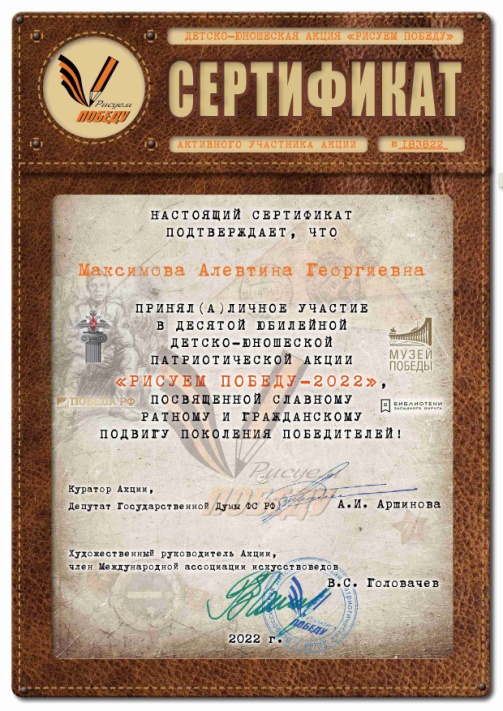 Уголок  по патриотическому воспитанию в подготовительной группе «Ягодка» месяцсодержаниеответственные27 января2022г. НОД «О блокаде Ленинграда детям»Дети старшей группы, «Рябинка» воспитатель Максимова А.Г.Январь 2022г Презентация «Блокада Ленинграда»Дети подготовительной группы «Ягодка» воспитатель Максимова А.Г.Февраль 3 - неделяИндивидуальные беседы о ВОВ с родителями.Рассказы детей о папах, о прадедах воевавших на войне.Изготовление альбомов: «ВОВ», «Помним и чтим».Максимова А.Г.Бабушкина Т.С., родители: Озорнина Т.А.Февраль 3 - неделяДосуг «Каша – матушка наша» к празднику «День защитника Отечества».Максимова А.Г., дети подготовительной группы «Ягодка»Февраль – 4 неделяРассматривание иллюстраций, чтение и обсуждение произведений о солдатах, защитниках Родины.Максимова А.Г., дети старшей группы «Рябинка», подготовительной группы «Ягодка»Февраль 2022гРисование «Портреты пап» к празднику «День Защитника Отечества»Воспитатели: Максимова А.Г., Бабушкина Т.С., дети подготовительной группы «Ягодка»Февраль 2022г.Выставка «Портреты пап» Отдел ЗАГСА – Иванова К.В., дети, Воспитатели: Максимова А.Г., Бабушкина Т.С..Март 1 - неделяБеседа об улицах п. Суксун, названных в честь героев войны.Максимова А.Г., дети подготовительной группы «Ягодка»16.03 2022г. НОД «Символика нашей Родины»Максимова А.Г., дети группы «Ягодка»Март 4 - неделяЧтение рассказов о детях героях ВОВ.Максимова А.Г., дети подготовительной группы «Ягодка», старшей группы «Рябинка»Апрель 1 –2 неделяБеседа «Родина-мать зовёт»Максимова А.Г.,дети подготовительной группы «Ягодка»Апрель 3 неделяРисование рисунков на тему «Славный День Победы»НОД «Они сражались за Родину».инсценировка стихотворения «Шинель»,«Солдаты на привале».Максимова А.Г.Коробкина А.Г., дети.27.04.2022г.Изготовление поделки «Голубь и георгиевская лента на палочке»Максимова А.Г., Анна Сергеевна (мама Юли Рупташ), дети старшей группы «Рябинка»27.04.2022г.эстафеты и игры, посвящённые празднику «День Победы».Максимова А.Г., Анна Сергеевна (мама Юли Рупташ), дети старшей группы «Рябинка»04.05. 2022гСтенгазета «9 мая День Победы»Дети старшей группы «Рябинка», воспитатель Максимова А.Г.05.05.2022гСемейная гостиная«Я помню! Я горжусь!»Рассказы детей и взрослых о ветеранах войныподготовительная группа «Ягодка»Дети (19детей) и родители (5 родителей)  подготовительной группы «Ягодка»Воспитатели: Максимова А.Г., Бабушкина Т.С., родители.06.05.2022г.Акция «Почитаем в тишине, лучшие книги о войне»Дети старшей группы «Рябинка», подготовительной группы «Ягодка»Воспитатели: Максимова А.Г., Коробкина А.Г.,Бабушкина Т.С., родители.Май 2022г.Оформление уголка «Моя родина - Россия» по патриотическому воспитанию Воспитатель Максимова А.Г., дети, родители группы «Ягодка»майВоенно – спортивная игра «Зарница» «Мы помним, мы гордимся» (19 детей),Воспитатель Максимова А.Г., дети подготовительной группы «Ягодка»